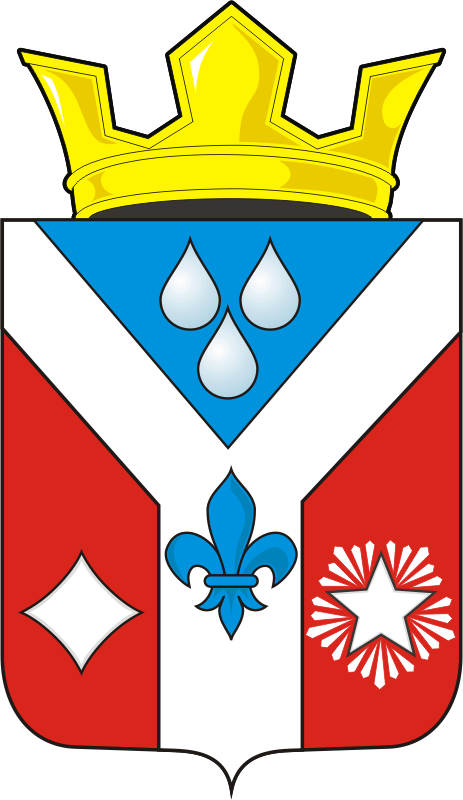 СОВЕТ ДЕПУТАТОВ муниципального образования ГАВРИЛОВСКИЙ СЕЛЬСОВЕТ САРАКТАШСКОГО РАЙОНА оренбургской областиРЕШЕНИЕДвадцать девятого внеочередного заседания Совета депутатов муниципального образования Гавриловский сельсовет четвертого созыва22.08.2023                                                                                                     № 90Об исполнении бюджета муниципального образования Гавриловский сельсовет Саракташского района Оренбургской области за 2 квартал 2023 годаНа основании статей 12, 132 Конституции Российской Федерации, статей 9,32 Бюджетного кодекса Российской Федерации, статьи 35 Федерального закона от 06.10.2003 № 131-ФЗ «Об общих принципах организации местного самоуправления в Российской Федерации» и статьи 21 Устава муниципального образования Гавриловский сельсовет, рассмотрев итоги исполнения бюджета за 2 квартал  2023 года. Совет депутатов Гавриловского сельсовета РЕШИЛ: 1. Утвердить отчет об исполнении бюджета за 2 квартал 2023 года по доходам в сумме 2205284,97  рублей  и по расходам в сумме 1222802,20 рублей с превышением расходов  над доходами в сумме 52394,30 рублей со следующими показателями:- по источникам внутреннего финансирования дефицита бюджета за 2 квартал 2023 года, согласно приложению 1;- по доходам бюджета по кодам видов доходов, подвидов доходов за 2 квартал 2023 года, согласно приложению 2;- по распределению бюджетных ассигнований бюджета по разделам и подразделам, целевым статьям и видам расходов классификации расходов бюджета за 2 квартал 2023 года, согласно приложению 3;2. Контроль за исполнением данного решения возложить на постоянную комиссию  по бюджетной, налоговой и финансовой политике, собственности и экономическим вопросам, торговле и быту  (Жанзакова А.Т.)3.Настоящее решение распространяется на правоотношения, возникшие с  1 января  2023 года и подлежит размещению на официальном сайте администрации муниципального образования Гавриловский сельсовет Саракташского района Оренбургской области в сети Интернет в десятидневный срок. Глава муниципального образования,                                           Е.И. Варламовапредседатель Совета депутатов	Разослано: постоянной комиссии, депутатам - 7, прокуратуре районаПриложение № 1к решению Совета депутатовГавриловского сельсовета Саракташского района   Оренбургской областиот  22.08.2023 № 90Источники внутреннего финансирования дефицита местного бюджета за 2 квартал 2023 годаПриложение № 2к решению Совета депутатовГавриловского сельсовета Саракташского района   Оренбургской областиот  22.08.2023 № 90Поступление доходов в местный бюджет по кодам видов доходов, подвидов доходов за 2 квартал 2023 годаПриложение № 3к решению Совета депутатовГавриловского сельсовета Саракташского района   Оренбургской областиот  22.08.2023 № 90Распределение бюджетных ассигнований бюджета по разделам и подразделам, целевым статьям и видам расходов классификации расходов бюджета за 2 квартал 2023 годаНаименование показателяКод строкиКод источника финансирования дефицита бюджета по бюджетной классификацииУтвержденные бюджетные назначения1234Источники финансирования дефицита бюджета - всего500X376 047,00в том числе:источники внутреннего финансирования бюджета520X0,00из них:5200,00источники внешнего финансирования бюджета620X0,00из них:6200,00Изменение остатков средств700000 01000000000000000376 047,00Изменение остатков средств на счетах по учету средств бюджетов700000 01050000000000000376 047,00увеличение остатков средств, всего710000 01050000000000500-4 972 200,00Увеличение прочих остатков средств бюджетов710000 01050200000000500-4 972 200,00Увеличение прочих остатков денежных средств бюджетов710000 01050201000000510-4 972 200,00Увеличение прочих остатков денежных средств бюджетов сельских поселений710000 01050201100000510-4 972 200,00уменьшение остатков средств, всего720000 010500000000006005 348 247,00Уменьшение прочих остатков средств бюджетов720000 010502000000006005 348 247,00Уменьшение прочих остатков денежных средств бюджетов720000 010502010000006105 348 247,00Уменьшение прочих остатков денежных средств бюджетов сельских поселений720000 010502011000006105 348 247,00Наименование показателяКод строкиКод дохода по бюджетной классификацииУтвержденные бюджетные назначенияИсполненоНеисполненные назначения123456Доходы бюджета - всего010X4 972 200,002 205 284,9744,35в том числе:НАЛОГОВЫЕ И НЕНАЛОГОВЫЕ ДОХОДЫ010000 100000000000000001 314 000,00565 016,7943,00НАЛОГИ НА ПРИБЫЛЬ, ДОХОДЫ010000 10100000000000000169 000,0089 624,5853,03Налог на доходы физических лиц010000 10102000010000110169 000,0089 624,5853,03Налог на доходы физических лиц с доходов, источником которых является налоговый агент, за исключением доходов, в отношении которых исчисление и уплата налога осуществляются в соответствии со статьями 227, 227.1 и 228 Налогового кодекса Российской Федерации, а также доходов от долевого участия в организации, полученных в виде дивидендов010000 10102010010000110169 000,0089 391,3252,89Налог на доходы физических лиц с доходов, источником которых является налоговый агент, за исключением доходов, в отношении которых исчисление и уплата налога осуществляются в соответствии со статьями 227, 227.1 и 228 Налогового кодекса Российской Федерации (сумма платежа (перерасчеты, недоимка и задолженность по соответствующему платежу, в том числе по отмененному)010182 10102010011000110169 000,0089 391,3252,89Налог на доходы физических лиц с доходов, полученных физическими лицами в соответствии со статьей 228 Налогового кодекса Российской Федерации010000 101020300100001100,00233,26Налог на доходы физических лиц с доходов, полученных физическими лицами в соответствии со статьей 228 Налогового кодекса Российской Федерации (сумма платежа (перерасчеты, недоимка и задолженность по соответствующему платежу, в том числе по отмененному)010182 101020300110001100,00259,79Налог на доходы физических лиц с доходов, полученных физическими лицами в соответствии со статьей 228 Налогового кодекса Российской Федерации (суммы денежных взысканий (штрафов) по соответствующему платежу согласно законодательству Российской Федерации)010182 101020300130001100,00-26,53НАЛОГИ НА ТОВАРЫ (РАБОТЫ, УСЛУГИ), РЕАЛИЗУЕМЫЕ НА ТЕРРИТОРИИ РОССИЙСКОЙ ФЕДЕРАЦИИ010000 10300000000000000618 000,00336 732,6254,49Акцизы по подакцизным товарам (продукции), производимым на территории Российской Федерации010000 10302000010000110618 000,00336 732,6254,49Доходы от уплаты акцизов на дизельное топливо, подлежащие распределению между бюджетами субъектов Российской Федерации и местными бюджетами с учетом установленных дифференцированных нормативов отчислений в местные бюджеты010000 10302230010000110293 000,00173 587,3459,24Доходы от уплаты акцизов на дизельное топливо, подлежащие распределению между бюджетами субъектов Российской Федерации и местными бюджетами с учетом установленных дифференцированных нормативов отчислений в местные бюджеты (по нормативам, установленным федеральным законом о федеральном бюджете в целях формирования дорожных фондов субъектов Российской Федерации)010182 10302231010000110293 000,00173 587,3459,24Доходы от уплаты акцизов на моторные масла для дизельных и (или) карбюраторных (инжекторных) двигателей, подлежащие распределению между бюджетами субъектов Российской Федерации и местными бюджетами с учетом установленных дифференцированных нормативов отчислений в местные бюджеты010000 103022400100001102 000,00902,2945,11Доходы от уплаты акцизов на моторные масла для дизельных и (или) карбюраторных (инжекторных) двигателей, подлежащие распределению между бюджетами субъектов Российской Федерации и местными бюджетами с учетом установленных дифференцированных нормативов отчислений в местные бюджеты (по нормативам, установленным федеральным законом о федеральном бюджете в целях формирования дорожных фондов субъектов Российской Федерации)010182 103022410100001102 000,00902,2945,11Доходы от уплаты акцизов на автомобильный бензин, подлежащие распределению между бюджетами субъектов Российской Федерации и местными бюджетами с учетом установленных дифференцированных нормативов отчислений в местные бюджеты010000 10302250010000110362 000,00183 901,5050,80Доходы от уплаты акцизов на автомобильный бензин, подлежащие распределению между бюджетами субъектов Российской Федерации и местными бюджетами с учетом установленных дифференцированных нормативов отчислений в местные бюджеты (по нормативам, установленным федеральным законом о федеральном бюджете в целях формирования дорожных фондов субъектов Российской Федерации)010182 10302251010000110362 000,00183 901,5050,80Доходы от уплаты акцизов на прямогонный бензин, подлежащие распределению между бюджетами субъектов Российской Федерации и местными бюджетами с учетом установленных дифференцированных нормативов отчислений в местные бюджеты010000 10302260010000110-39 000,00-21 658,5155,53Доходы от уплаты акцизов на прямогонный бензин, подлежащие распределению между бюджетами субъектов Российской Федерации и местными бюджетами с учетом установленных дифференцированных нормативов отчислений в местные бюджеты (по нормативам, установленным федеральным законом о федеральном бюджете в целях формирования дорожных фондов субъектов Российской Федерации)010182 10302261010000110-39 000,00-21 658,5155,53НАЛОГИ НА СОВОКУПНЫЙ ДОХОД010000 1050000000000000060 000,00127 650,63212,75Налог, взимаемый в связи с применением упрощенной системы налогообложения010000 105010000000001100,00296,05Налог, взимаемый с налогоплательщиков, выбравших в качестве объекта налогообложения доходы010000 105010100100001100,00-469,57Налог, взимаемый с налогоплательщиков, выбравших в качестве объекта налогообложения доходы010000 105010110100001100,00-469,57Налог, взимаемый с налогоплательщиков, выбравших в качестве объекта налогообложения доходы (сумма платежа (перерасчеты, недоимка и задолженность по соответствующему платежу, в том числе по отмененному)010182 105010110110001100,00-469,57Налог, взимаемый с налогоплательщиков, выбравших в качестве объекта налогообложения доходы, уменьшенные на величину расходов010000 105010200100001100,00765,62Налог, взимаемый с налогоплательщиков, выбравших в качестве объекта налогообложения доходы, уменьшенные на величину расходов (в том числе минимальный налог, зачисляемый в бюджеты субъектов Российской Федерации)010000 105010210100001100,00765,62Налог, взимаемый с налогоплательщиков, выбравших в качестве объекта налогообложения доходы, уменьшенные на величину расходов (в том числе минимальный налог, зачисляемый в бюджеты субъектов Российской Федерации (сумма платежа (перерасчеты, недоимка и задолженность по соответствующему платежу, в том числе по отмененному)010182 105010210110001100,00765,62Единый сельскохозяйственный налог010000 1050300001000011060 000,00127 354,58212,26Единый сельскохозяйственный налог010000 1050301001000011060 000,00127 354,58212,26Единый сельскохозяйственный налог (сумма платежа (перерасчеты, недоимка и задолженность по соответствующему платежу, в том числе по отмененному)010182 1050301001100011060 000,00127 354,58212,26НАЛОГИ НА ИМУЩЕСТВО010000 10600000000000000467 000,0010 858,962,33Налог на имущество физических лиц010000 1060100000000011026 000,003 660,6614,08Налог на имущество физических лиц, взимаемый по ставкам, применяемым к объектам налогообложения, расположенным в границах сельских поселений010000 1060103010000011026 000,003 660,6614,08Налог на имущество физических лиц, взимаемый по ставкам, применяемым к объектам налогообложения, расположенным в границах сельских поселений (сумма платежа (перерасчеты, недоимка и задолженность по соответствующему платежу, в том числе по отмененному)010182 1060103010100011026 000,003 660,6614,08Земельный налог010000 10606000000000110441 000,007 198,301,63Земельный налог с организаций010000 106060300000001102 000,001 232,0061,60Земельный налог с организаций, обладающих земельным участком, расположенным в границах сельских поселений010000 106060331000001102 000,001 232,0061,60Земельный налог с организаций, обладающих земельным участком, расположенным в границах сельских поселений (сумма платежа (перерасчеты, недоимка и задолженность по соответствующему платежу, в том числе по отмененному)010182 106060331010001102 000,001 232,0061,60Земельный налог с физических лиц010000 10606040000000110439 000,005 966,301,36Земельный налог с физических лиц, обладающих земельным участком, расположенным в границах сельских поселений010000 10606043100000110439 000,005 966,301,36Земельный налог с физических лиц, обладающих земельным участком, расположенным в границах сельских поселений (сумма платежа (перерасчеты, недоимка и задолженность по соответствующему платежу, в том числе по отмененному)010182 10606043101000110439 000,005 966,301,36ГОСУДАРСТВЕННАЯ ПОШЛИНА010000 108000000000000000,00150,00Государственная пошлина за совершение нотариальных действий (за исключением действий, совершаемых консульскими учреждениями Российской Федерации)010000 108040000100001100,00150,00Государственная пошлина за совершение нотариальных действий должностными лицами органов местного самоуправления, уполномоченными в соответствии с законодательными актами Российской Федерации на совершение нотариальных действий010000 108040200100001100,00150,00Государственная пошлина за совершение нотариальных действий должностными лицами органов местного самоуправления, уполномоченными в соответствии с законодательными актами Российской Федерации на совершение нотариальных действий010124 108040200110001100,00150,00БЕЗВОЗМЕЗДНЫЕ ПОСТУПЛЕНИЯ010000 200000000000000003 658 200,001 640 268,1844,84БЕЗВОЗМЕЗДНЫЕ ПОСТУПЛЕНИЯ ОТ ДРУГИХ БЮДЖЕТОВ БЮДЖЕТНОЙ СИСТЕМЫ РОССИЙСКОЙ ФЕДЕРАЦИИ010000 202000000000000003 658 200,001 640 268,1844,84Дотации бюджетам бюджетной системы Российской Федерации010000 202100000000001503 261 700,001 447 900,0044,39Дотации на выравнивание бюджетной обеспеченности010000 202150010000001502 896 000,001 447 900,0050,00Дотации бюджетам сельских поселений на выравнивание бюджетной обеспеченности из бюджета субъекта Российской Федерации010124 202150011000001502 896 000,001 447 900,0050,00Дотации на выравнивание бюджетной обеспеченности из бюджетов муниципальных районов, городских округов с внутригородским делением010000 2021600100000015035 000,000,000,00Дотации бюджетам сельских поселений на выравнивание бюджетной обеспеченности из бюджетов муниципальных районов010124 2021600110000015035 000,000,000,00Прочие дотации010000 20219999000000150330 700,000,000,00Прочие дотации бюджетам сельских поселений010124 20219999100000150330 700,000,000,00Субвенции бюджетам бюджетной системы Российской Федерации010000 20230000000000150128 500,0058 368,1845,42Субвенции бюджетам на осуществление первичного воинского учета органами местного самоуправления поселений, муниципальных и городских округов010000 20235118000000150128 500,0058 368,1845,42Субвенции бюджетам сельских поселений на осуществление первичного воинского учета органами местного самоуправления поселений, муниципальных и городских округов010124 20235118100000150128 500,0058 368,1845,42Иные межбюджетные трансферты010000 20240000000000150268 000,00134 000,0050,00Прочие межбюджетные трансферты, передаваемые бюджетам010000 20249999000000150268 000,00134 000,0050,00Прочие межбюджетные трансферты, передаваемые бюджетам сельских поселений010124 20249999100000150268 000,00134 000,0050,00Наименование показателяКод строкиКод расхода по бюджетной классификацииУтвержденные бюджетные назначенияИсполненоНеисполненные назначения123456Расходы бюджета - всего200X5 348 247,002 257 679,2742,21в том числе:ОБЩЕГОСУДАРСТВЕННЫЕ ВОПРОСЫ200000 0100 0000000000 0002 202 076,051 071 132,9448,64Функционирование высшего должностного лица субъекта Российской Федерации и муниципального образования200000 0102 0000000000 000738 200,00336 904,7345,64Муниципальная программа "Реализация муниципальной политики на территории муниципального образования Гавриловский сельсовет Саракташского района Оренбургской области"200000 0102 5500000000 000738 200,00336 904,7345,64Комплексы процессных мероприятий200000 0102 5540000000 000738 200,00336 904,7345,64Комплекс процессных мероприятий «Обеспечение реализации программы»200000 0102 5540500000 000738 200,00336 904,7345,64Глава муниципального образования200000 0102 5540510010 000738 200,00336 904,7345,64Расходы на выплаты персоналу в целях обеспечения выполнения функций государственными (муниципальными) органами, казенными учреждениями, органами управления государственными внебюджетными фондами200000 0102 5540510010 100738 200,00336 904,7345,64Расходы на выплаты персоналу государственных (муниципальных) органов200000 0102 5540510010 120738 200,00336 904,7345,64Фонд оплаты труда государственных (муниципальных) органов200124 0102 5540510010 121588 200,00258 759,4043,99Взносы по обязательному социальному страхованию на выплаты денежного содержания и иные выплаты работникам государственных (муниципальных) органов200124 0102 5540510010 129150 000,0078 145,3352,10Функционирование Правительства Российской Федерации, высших исполнительных органов государственной власти субъектов Российской Федерации, местных администраций200000 0104 0000000000 0001 439 656,55715 008,7149,67Муниципальная программа "Реализация муниципальной политики на территории муниципального образования Гавриловский сельсовет Саракташского района Оренбургской области"200000 0104 5500000000 0001 439 656,55715 008,7149,67Комплексы процессных мероприятий200000 0104 5540000000 0001 439 656,55715 008,7149,67Комплекс процессных мероприятий «Обеспечение реализации программы»200000 0104 5540500000 0001 439 656,55715 008,7149,67Центральный аппарат200000 0104 5540510020 0001 175 066,55598 008,7150,89Расходы на выплаты персоналу в целях обеспечения выполнения функций государственными (муниципальными) органами, казенными учреждениями, органами управления государственными внебюджетными фондами200000 0104 5540510020 100980 000,00419 712,6642,83Расходы на выплаты персоналу государственных (муниципальных) органов200000 0104 5540510020 120980 000,00419 712,6642,83Фонд оплаты труда государственных (муниципальных) органов200124 0104 5540510020 121730 000,00322 359,2244,16Взносы по обязательному социальному страхованию на выплаты денежного содержания и иные выплаты работникам государственных (муниципальных) органов200124 0104 5540510020 129250 000,0097 353,4438,94Закупка товаров, работ и услуг для обеспечения государственных (муниципальных) нужд200000 0104 5540510020 200160 866,55144 096,0589,57Иные закупки товаров, работ и услуг для обеспечения государственных (муниципальных) нужд200000 0104 5540510020 240160 866,55144 096,0589,57Прочая закупка товаров, работ и услуг200124 0104 5540510020 244150 866,55139 108,4492,21Закупка энергетических ресурсов200124 0104 5540510020 24710 000,004 987,6149,88Межбюджетные трансферты200000 0104 5540510020 50034 200,0034 200,00100,00Иные межбюджетные трансферты200124 0104 5540510020 54034 200,0034 200,00100,00Осуществление части переданных полномочий по подготовке документов и расчетов, необходимых для составления проектов бюджета, исполнения бюджета сельских поселений и полномочий по ведению бюджетного учета и формированию бюджетной отчетности200000 0104 5540515010 000264 590,00117 000,0044,22Межбюджетные трансферты200000 0104 5540515010 500264 590,00117 000,0044,22Иные межбюджетные трансферты200124 0104 5540515010 540264 590,00117 000,0044,22Обеспечение деятельности финансовых, налоговых и таможенных органов и органов финансового (финансово-бюджетного) надзора200000 0106 0000000000 00018 300,0018 300,00100,00Муниципальная программа "Реализация муниципальной политики на территории муниципального образования Гавриловский сельсовет Саракташского района Оренбургской области"200000 0106 5500000000 00018 300,0018 300,00100,00Комплексы процессных мероприятий200000 0106 5540000000 00018 300,0018 300,00100,00Комплекс процессных мероприятий «Обеспечение реализации программы»200000 0106 5540500000 00018 300,0018 300,00100,00Аппарат контрольно-счетного органа200000 0106 5540510080 00018 300,0018 300,00100,00Межбюджетные трансферты200000 0106 5540510080 50018 300,0018 300,00100,00Иные межбюджетные трансферты200124 0106 5540510080 54018 300,0018 300,00100,00Резервные фонды200000 0111 0000000000 0005 000,000,000,00Непрограммное направление расходов (непрограммные мероприятия)200000 0111 7700000000 0005 000,000,000,00Руководство и управление в сфере установленных функций органов местного самоуправления200000 0111 7710000000 0005 000,000,000,00Создание и использование средств резервного фонда администрации поселений Саракташского района200000 0111 7710000040 0005 000,000,000,00Иные бюджетные ассигнования200000 0111 7710000040 8005 000,000,000,00Резервные средства200124 0111 7710000040 8705 000,000,000,00Другие общегосударственные вопросы200000 0113 0000000000 000919,50919,50100,00Муниципальная программа "Реализация муниципальной политики на территории муниципального образования Гавриловский сельсовет Саракташского района Оренбургской области"200000 0113 5500000000 000919,50919,50100,00Комплексы процессных мероприятий200000 0113 5540000000 000919,50919,50100,00Комплекс процессных мероприятий «Обеспечение реализации программы»200000 0113 5540500000 000919,50919,50100,00Членские взносы в Совет (ассоциацию) муниципальных образований200000 0113 5540595100 000919,50919,50100,00Иные бюджетные ассигнования200000 0113 5540595100 800919,50919,50100,00Уплата налогов, сборов и иных платежей200000 0113 5540595100 850919,50919,50100,00Уплата иных платежей200124 0113 5540595100 853919,50919,50100,00НАЦИОНАЛЬНАЯ ОБОРОНА200000 0200 0000000000 000128 500,0058 368,1845,42Мобилизационная и вневойсковая подготовка200000 0203 0000000000 000128 500,0058 368,1845,42Муниципальная программа "Реализация муниципальной политики на территории муниципального образования Гавриловский сельсовет Саракташского района Оренбургской области"200000 0203 5500000000 000128 500,0058 368,1845,42Комплексы процессных мероприятий200000 0203 5540000000 000128 500,0058 368,1845,42Комплекс процессных мероприятий «Обеспечение реализации программы»200000 0203 5540500000 000128 500,0058 368,1845,42Осуществление первичного воинского учета органами местного самоуправления поселений, муниципальных и городских округов200000 0203 5540551180 000128 500,0058 368,1845,42Расходы на выплаты персоналу в целях обеспечения выполнения функций государственными (муниципальными) органами, казенными учреждениями, органами управления государственными внебюджетными фондами200000 0203 5540551180 100128 000,0058 368,1845,60Расходы на выплаты персоналу государственных (муниципальных) органов200000 0203 5540551180 120128 000,0058 368,1845,60Фонд оплаты труда государственных (муниципальных) органов200124 0203 5540551180 12198 000,0044 829,6045,74Взносы по обязательному социальному страхованию на выплаты денежного содержания и иные выплаты работникам государственных (муниципальных) органов200124 0203 5540551180 12930 000,0013 538,5845,13Закупка товаров, работ и услуг для обеспечения государственных (муниципальных) нужд200000 0203 5540551180 200500,000,000,00Иные закупки товаров, работ и услуг для обеспечения государственных (муниципальных) нужд200000 0203 5540551180 240500,000,000,00Прочая закупка товаров, работ и услуг200124 0203 5540551180 244500,000,000,00НАЦИОНАЛЬНАЯ БЕЗОПАСНОСТЬ И ПРАВООХРАНИТЕЛЬНАЯ ДЕЯТЕЛЬНОСТЬ200000 0300 0000000000 00073 105,0056 113,7076,76Защита населения и территории от чрезвычайных ситуаций природного и техногенного характера, пожарная безопасность200000 0310 0000000000 00071 480,0054 488,7076,23Муниципальная программа "Реализация муниципальной политики на территории муниципального образования Гавриловский сельсовет Саракташского района Оренбургской области"200000 0310 5500000000 00071 480,0054 488,7076,23Комплексы процессных мероприятий200000 0310 5540000000 00071 480,0054 488,7076,23Комплекс процессных мероприятий «Безопасность»200000 0310 5540100000 00071 480,0054 488,7076,23Мероприятия по обеспечению пожарной безопасности на территории муниципального образования поселения200000 0310 5540195020 00071 480,0054 488,7076,23Закупка товаров, работ и услуг для обеспечения государственных (муниципальных) нужд200000 0310 5540195020 20071 480,0054 488,7076,23Иные закупки товаров, работ и услуг для обеспечения государственных (муниципальных) нужд200000 0310 5540195020 24071 480,0054 488,7076,23Прочая закупка товаров, работ и услуг200124 0310 5540195020 24471 480,0054 488,7076,23Другие вопросы в области национальной безопасности и правоохранительной деятельности200000 0314 0000000000 0001 625,001 625,00100,00Муниципальная программа "Реализация муниципальной политики на территории муниципального образования Гавриловский сельсовет Саракташского района Оренбургской области"200000 0314 5500000000 0001 625,001 625,00100,00Комплексы процессных мероприятий200000 0314 5540000000 0001 625,001 625,00100,00Комплекс процессных мероприятий «Безопасность»200000 0314 5540100000 0001 625,001 625,00100,00Меры поддержки добровольных народных дружин200000 0314 5540120040 0001 625,001 625,00100,00Закупка товаров, работ и услуг для обеспечения государственных (муниципальных) нужд200000 0314 5540120040 2001 625,001 625,00100,00Иные закупки товаров, работ и услуг для обеспечения государственных (муниципальных) нужд200000 0314 5540120040 2401 625,001 625,00100,00Прочая закупка товаров, работ и услуг200124 0314 5540120040 2441 625,001 625,00100,00НАЦИОНАЛЬНАЯ ЭКОНОМИКА200000 0400 0000000000 000738 986,21344 403,1146,60Дорожное хозяйство (дорожные фонды)200000 0409 0000000000 000678 986,21344 403,1150,72Муниципальная программа "Реализация муниципальной политики на территории муниципального образования Гавриловский сельсовет Саракташского района Оренбургской области"200000 0409 5500000000 000678 986,21344 403,1150,72Комплексы процессных мероприятий200000 0409 5540000000 000678 986,21344 403,1150,72Комплекс процессных мероприятий «Развитие дорожного хозяйства»200000 0409 5540200000 000678 986,21344 403,1150,72Содержание и ремонт, капитальный ремонт автомобильных дорог общего пользования и искусственных сооружений на них200000 0409 5540295280 000678 986,21344 403,1150,72Закупка товаров, работ и услуг для обеспечения государственных (муниципальных) нужд200000 0409 5540295280 200678 986,21344 403,1150,72Иные закупки товаров, работ и услуг для обеспечения государственных (муниципальных) нужд200000 0409 5540295280 240678 986,21344 403,1150,72Прочая закупка товаров, работ и услуг200124 0409 5540295280 244381 986,21176 814,8046,29Закупка энергетических ресурсов200124 0409 5540295280 247297 000,00167 588,3156,43Другие вопросы в области национальной экономики200000 0412 0000000000 00060 000,000,000,00Муниципальная программа "Реализация муниципальной политики на территории муниципального образования Гавриловский сельсовет Саракташского района Оренбургской области"200000 0412 5500000000 00060 000,000,000,00Комплексы процессных мероприятий200000 0412 5540000000 00060 000,000,000,00Комплекс процессных мероприятий «Благоустройство территории Гавриловского сельсовета»200000 0412 5540300000 00060 000,000,000,00Оценка недвижимости, признание прав и регулирование отношений по муниципальной собственности200000 0412 5540390010 00020 000,000,000,00Закупка товаров, работ и услуг для обеспечения государственных (муниципальных) нужд200000 0412 5540390010 20020 000,000,000,00Иные закупки товаров, работ и услуг для обеспечения государственных (муниципальных) нужд200000 0412 5540390010 24020 000,000,000,00Прочая закупка товаров, работ и услуг200124 0412 5540390010 24420 000,000,000,00Внесение изменений в генеральные планы и (или) правила землепользования и застройки сельских поселений Саракташского района200000 0412 5540390030 00020 000,000,000,00Закупка товаров, работ и услуг для обеспечения государственных (муниципальных) нужд200000 0412 5540390030 20020 000,000,000,00Иные закупки товаров, работ и услуг для обеспечения государственных (муниципальных) нужд200000 0412 5540390030 24020 000,000,000,00Прочая закупка товаров, работ и услуг200124 0412 5540390030 24420 000,000,000,00Подготовка документов для внесения в государственный кадастр недвижимости сведений о границах муниципальных образований, границах населенных пунктов200000 0412 5540390050 00020 000,000,000,00Закупка товаров, работ и услуг для обеспечения государственных (муниципальных) нужд200000 0412 5540390050 20020 000,000,000,00Иные закупки товаров, работ и услуг для обеспечения государственных (муниципальных) нужд200000 0412 5540390050 24020 000,000,000,00Прочая закупка товаров, работ и услуг200124 0412 5540390050 24420 000,000,000,00ЖИЛИЩНО-КОММУНАЛЬНОЕ ХОЗЯЙСТВО200000 0500 0000000000 00041 420,0017 900,0043,22Коммунальное хозяйство200000 0502 0000000000 00023 520,000,000,00Муниципальная программа "Реализация муниципальной политики на территории муниципального образования Гавриловский сельсовет Саракташского района Оренбургской области на 2018-2024 годы"200000 0502 5500000000 00023 520,000,000,00Комплексы процессных мероприятий200000 0502 5540000000 00023 520,000,000,00Комплекс процессных мероприятий «Развитие коммунального хозяйства»200000 0502 5540600000 00023 520,000,000,00Комплекс процессных мероприятий «Развитие коммунального хозяйства»200000 0502 55406Т0010 00023 520,000,000,00Межбюджетные трансферты200000 0502 55406Т0010 50023 520,000,000,00Иные межбюджетные трансферты200124 0502 55406Т0010 54023 520,000,000,00Благоустройство200000 0503 0000000000 00017 900,0017 900,00100,00Муниципальная программа "Реализация муниципальной политики на территории муниципального образования Гавриловский сельсовет Саракташского района Оренбургской области"200000 0503 5500000000 00017 900,0017 900,00100,00Комплексы процессных мероприятий200000 0503 5540000000 00017 900,0017 900,00100,00Комплекс процессных мероприятий «Благоустройство территории Гавриловского сельсовета»200000 0503 5540300000 00017 900,0017 900,00100,00Мероприятия по благоустройству территории муниципального образования поселения200000 0503 5540395310 00017 900,0017 900,00100,00Закупка товаров, работ и услуг для обеспечения государственных (муниципальных) нужд200000 0503 5540395310 20017 900,0017 900,00100,00Иные закупки товаров, работ и услуг для обеспечения государственных (муниципальных) нужд200000 0503 5540395310 24017 900,0017 900,00100,00Прочая закупка товаров, работ и услуг200124 0503 5540395310 24417 900,0017 900,00100,00КУЛЬТУРА, КИНЕМАТОГРАФИЯ200000 0800 0000000000 0002 164 159,74709 761,3432,80Культура200000 0801 0000000000 0002 164 159,74709 761,3432,80Муниципальная программа "Реализация муниципальной политики на территории муниципального образования Гавриловский сельсовет Саракташского района Оренбургской области"200000 0801 5500000000 0002 164 159,74709 761,3432,80Комплексы процессных мероприятий200000 0801 5540000000 0002 164 159,74709 761,3432,80Комплекс процессных мероприятий «Развитие культуры»200000 0801 5540400000 0002 164 159,74709 761,3432,80Финансовое обеспечение части переданных полномочий по организации досуга и обеспечению жителей услугами организации культуры и библиотечного обслуживания200000 0801 5540475080 0001 189 200,00300 000,0025,23Межбюджетные трансферты200000 0801 5540475080 5001 189 200,00300 000,0025,23Иные межбюджетные трансферты200124 0801 5540475080 5401 189 200,00300 000,0025,23Социально значимые мероприятия200000 0801 5540495110 000330 700,000,000,00Закупка товаров, работ и услуг для обеспечения государственных (муниципальных) нужд200000 0801 5540495110 200330 700,000,000,00Иные закупки товаров, работ и услуг для обеспечения государственных (муниципальных) нужд200000 0801 5540495110 240330 700,000,000,00Закупка товаров, работ и услуг в целях капитального ремонта государственного (муниципального) имущества200124 0801 5540495110 243330 700,000,000,00Мероприятия, направленные на развитие культуры на территории муниципального образования поселения200000 0801 5540495220 000376 259,74275 761,3473,29Закупка товаров, работ и услуг для обеспечения государственных (муниципальных) нужд200000 0801 5540495220 200376 259,74275 761,3473,29Иные закупки товаров, работ и услуг для обеспечения государственных (муниципальных) нужд200000 0801 5540495220 240376 259,74275 761,3473,29Закупка товаров, работ и услуг в целях капитального ремонта государственного (муниципального) имущества200124 0801 5540495220 243100 498,400,000,00Прочая закупка товаров, работ и услуг200124 0801 5540495220 244122 477,22122 477,22100,00Закупка энергетических ресурсов200124 0801 5540495220 247153 284,12153 284,12100,00Повышение заработной платы работников муниципальных учреждений культуры200000 0801 5540497030 000268 000,00134 000,0050,00Межбюджетные трансферты200000 0801 5540497030 500268 000,00134 000,0050,00Иные межбюджетные трансферты200124 0801 5540497030 540268 000,00134 000,0050,00Результат исполнения бюджета (дефицит/профицит)450X-376 047,00-52 394,30X